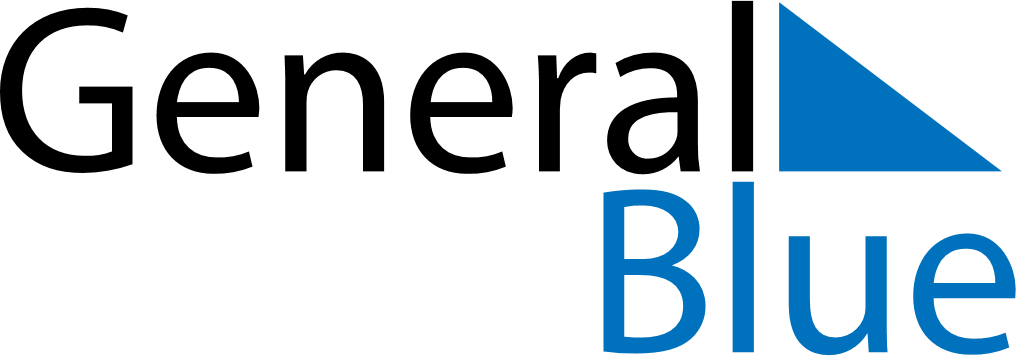 November 2021November 2021November 2021SerbiaSerbiaSundayMondayTuesdayWednesdayThursdayFridaySaturday12345678910111213Armistice Day1415161718192021222324252627282930